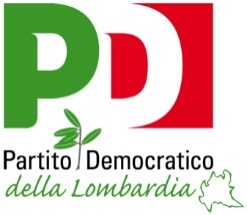 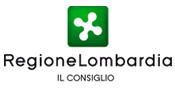 ORDINE DEL GIORNOPROGETTO DI LEGGE N. 187Modifiche al Titolo I e al Titolo VII della legge regionale 30 dicembre 2009, n. 33 (Testo Unico delle leggi regionali in materia di sanità)OGGETTO: SITUAZIONE FONDAZIONE BENEFATTORI CREMASCHIIl Consiglio regionalepremesso chela pandemia da Covid-19 ha riaffermato il valore universale della salute, la sua natura di bene pubblico e la rilevanza dei servizi sanitari pubblici, rendendo evidenti alcuni aspetti critici del sistema sanitario regionale: disparità territoriali nell’erogazione dei servizi; inadeguata integrazione tra servizi ospedalieri, servizi territoriali e servizi sociali; tempi di attesa elevati per la fruizione di alcune prestazioni;consideratala necessità di una sanità meglio strutturata, non solo per evitare criticità severe in situazioni emergenziali, ma che sappia prendersi cura delle persone, garantendo risposte appropriate e tempestive ai differenti bisogni di salute; vistoil progetto di Legge 187 “Modifiche al Titolo I e al Titolo VII della legge regionale 30 dicembre 2009, n. 33 (Testo Unico delle leggi regionali in materia di sanità);tenuto conto chela mission della Fondazione è di fornire prestazioni sanitarie e socio sanitarie a favore delle persone che si rivolgono presso le sue strutture e che necessitano di diagnosi, cure, riabilitazione ed assistenza socio sanitaria;ciò viene garantito secondo i livelli uniformi di assistenza definiti dalla programmazione regionale, attraverso l'ATS Val Padana con cui la Fondazione stipula annualmente un contratto che ne vincola i livelli delle prestazioni (standards);accanto alla finalità sanitario assistenziale la Fondazione svolge un ruolo importante verso il contesto sociale del singolo assistito di cui si fa carico in un'ottica globale di umanizzazione dei servizi e dei processi gestionali, ponendo la persona al centro di ogni attività;la Fondazione vede contrattualizzati 130 posti letto ma il budget previsto da Regione ne copre 110;Impegna la Giunta regionale aprevedere, in fase di programmazione del fabbisogno assistenziale, l’aumento del budget per tutti i 130 posti letto contrattualizzati della Fondazione Benefattori Cremaschi.Milano, 09 novembre 2021f.to Matteo Piloni